Plan for PE & Sports Grant 2014/2015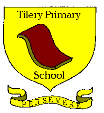                                                                                                                                                                                                                                                                                                                                                                                                                                                                 Together Promoting SuccessSports PremiumEnsure high quality provision through improved teaching and learning opportunities and the development of        extra-curricular activities to support pupils knowledge of, application of and enjoyment of physical activity. Sports PremiumEnsure high quality provision through improved teaching and learning opportunities and the development of        extra-curricular activities to support pupils knowledge of, application of and enjoyment of physical activity. Sports PremiumEnsure high quality provision through improved teaching and learning opportunities and the development of        extra-curricular activities to support pupils knowledge of, application of and enjoyment of physical activity. Sports PremiumEnsure high quality provision through improved teaching and learning opportunities and the development of        extra-curricular activities to support pupils knowledge of, application of and enjoyment of physical activity. Sports PremiumEnsure high quality provision through improved teaching and learning opportunities and the development of        extra-curricular activities to support pupils knowledge of, application of and enjoyment of physical activity. Sports PremiumEnsure high quality provision through improved teaching and learning opportunities and the development of        extra-curricular activities to support pupils knowledge of, application of and enjoyment of physical activity. Sports PremiumEnsure high quality provision through improved teaching and learning opportunities and the development of        extra-curricular activities to support pupils knowledge of, application of and enjoyment of physical activity. Sports PremiumEnsure high quality provision through improved teaching and learning opportunities and the development of        extra-curricular activities to support pupils knowledge of, application of and enjoyment of physical activity. ActionsPersons ResponsibleStart DateFinish DateResources/ FinanceMonitoringImpactNotes on ProgressAudit of PE provision and extra-curricular opportunities to identify strengths and areas for development and possible  training needsPE LeaderAutumn Term 2014Scrutiny of  long, medium and short term planning and lesson observationsMonitoring of participation rates for extra –curricular activitiesHigh quality PE provision and greater opportunities for pupils to participate in new activities and extra-curricular sessionsTo ensure high quality PE/sports provision in KS2 through the employment of a Qualified PE teacher SLT& PE leaderSept 2014On going £5,800Scrutiny of  long, medium and short term planning and lesson observationsHigh quality PE provision and opportunities for staff developmentEmployment of PE specialist through NSAAll KS2 pupils participate in a PE lesson at NSA each weekTo employ qualified coaches to support the delivery of PE in KS1SLT& PE leaderAutumn Term 2014On going£1,212Scrutiny of  long, medium and short term planning and lesson observationsHigh quality PE provisionJames McGlyn employed to deliver sports coaching  in KS1 To monitor and evaluate the effectiveness of provision throughout schoolPE leaderSpring Term 2014On goingTR  time Scrutiny of  long, medium and short term planning and lesson observationsMonitoring of participation rates for extra –curricular activitiesHigh quality PE provisionTo join Stockton School Sport Partnership PE leaderAutumn Term 2014On going£900Provide opportunities for pupils to engage in new sporting activities; pupils participate in organised competitions; staff and the PE leader attend training To develop new links and partnerships with sports clubs/teams to support delivery within school and to further the involvement of our children in extra curricula/out of school activitiesPE Leader and working partySept 2014On goingTransport /training costs Monitor and keep a record of groups that work in school to help curricular delivery and who provide extra-curricular activities. Keep a record of individual children who attend extra-curricular activities or who attend out of school clubsChildren have the opportunity to participate in extra-curricular activities and out of school clubs , promoting an interest in physical activity and healthy life choicesSupport staff in the planning and assessment of PEPE Leader Autumn 2014OngoingStaff meeting timeAnalyse data on classroom monitor to oversee curriculum coverage and progressionEffective teaching and learning is planned for and assessed , ensuring coverage and progressionOpportunities for staff to attend CPD delivered by the SSSP, or specialist regional providersSLT & PE LeaderSept 2014On goingCost of trainingCPD recordsImproved teaching and learning opportunitiesChange for Life Supplement and source  new resources to ensure staff and pupils have the appropriate equipment to support high quality teaching and learning PE Leader July 2014Ongoing Resources are checked on a regular basis and staff encouraged to inform leader if there is a need for additional resourcesThere are sufficient resources available to support teaching and learning , addressing the different needs, abilities and interests  of the childrenY5 children to participate in playground leaders training provided by Stockton school sports partnership (SSSP). Children under supervision plan and run sporting activities.  PE LeaderOctober 2014OngoingSSSP Gold packageTo observe children in playground leaders training to pick a team of ‘playground friends /playground leaders’ and implement sporting activities. Promotes independence for children and helps to develop coaching skills. Positive effect for children in the playground in developing their sporting skills and social skills. Subject leader to attend training provided by SSSP and implement within school , leading staff meetings and trainingPE LeaderSept 2013July 2014- SSSP Gold package- Staff meeting.Attendance at meetings for subject leader. Effective leadership of PE and CPD opportunities for school staffTo network with, and develop new sporting partnerships with local schools ,outside of the clusterPE Leader , leaders of extra-curricular teams/clubsSept 2014On goingTransport costs Monitor the participation in inter school matches or competitionsChildren have opportunities to take part in competitive matches/activities Share plan with staff and governorsPE LeaderAutumn Term 2014Governors approve plan and staff are clear about and their roles and responsibilitiesTrips to sporting activities or venues to inspire pupils and encourage participation in sporting activities PE leaderWhole staffCost of tickets/transport costsMonitor individual children who attend extra-curricular activities or who attend out of school clubsChildren have the opportunity to visit/participate in activities and out of school clubs , promoting an interest in physical activity and healthy life choicesTo extend the provision and opportunities for children identified as GTMAPE leaderWhole staffAutumn Term 2014On going Monitor the provision and participation of individual children who are identified as GTMAChildren have opportunities to take part in competitive matches/activities and links with external clubs are encouraged and developedTo apply for the Sainsbury School Games Kite markPE leaderAutumn 2014Monitor:Participation rates;contribution to the organisation and running of activities;pupils understanding of rules and regulations; levels of respect for officials and peers. Recognition for the schools commitment to the development of competition across the school and into the community